NUORISO LEADER –Tukihakemus			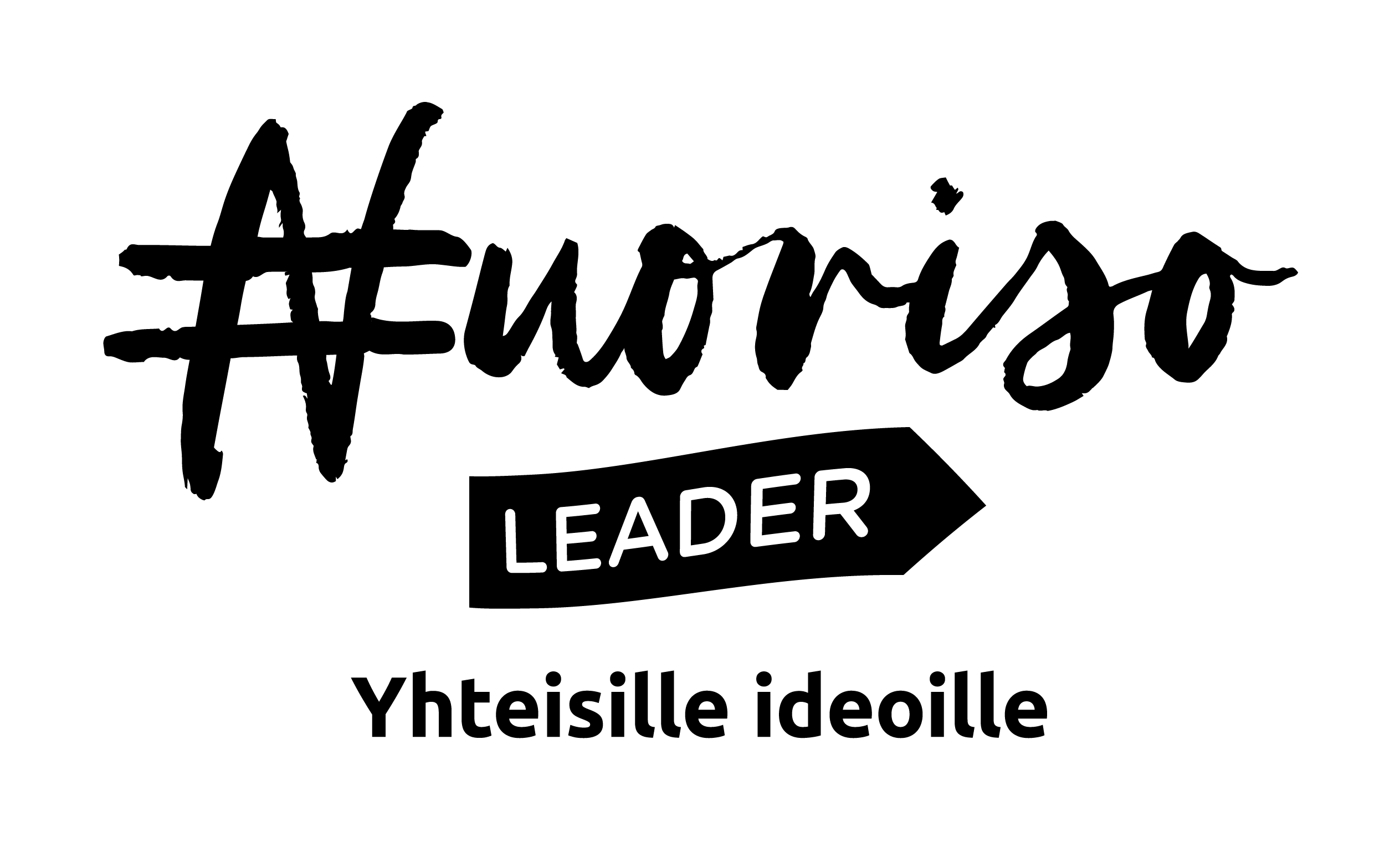 Kehittämisyhdistys Mansikka ryKievarinkatu 1179100 LeppävirtaKIRJAUSMERKINNÄTHAKIJAT (Tarvittaessa voi jatkaa liitteelle, vähimmäishakijamäärä 3 nuorta)Vastuuhenkilö (yksi kolmesta nuoresta)Muut hakijatVastuuhenkilö/vastuuaikuinenNuoriso Leader -projektin suunnitelmaKustannusarvio (Jatka tarvittaessa erilliselle liitteelle)Miten on varmistettu kustannusten kohtuullisuus (kysytty hinnat, selvitetty netistä tms)Lisätiedot (tarvittaessa)PankkiyhteysVakuutamme hakemuksen tiedot oikeiksi ja sitoudumme toteuttamaan Nuoriso Leader -projektin yllä olevan suunnitelman mukaisesti. Sitoudumme raportoimaan Nuoriso Leader -projektin Mansikka ry:lle toteutusajan päättymisen jälkeen kuukauden kuluessa. Mansikka ry:llä on oikeus käydä tarkistamassa Nuoriso Leader -projektin tulokset ja mikäli todetaan, ettei suunnitelman mukaisia toimenpiteitä ole toteutettu, periä myönnetty tuki takaisin. Riitatapaukset ratkaistaan käräjäoikeudessa.Hakijoiden allekirjoituksetVastuuhenkilö/ VastuuaikuinenVastaanottajan nimi/ käsittelijän nimiSaapumispäiväNimiSyntymäaikaPostiosoitePostinumero ja toimipaikkaPuhelinnumeroSähköpostiosoiteNimiSyntymäaikaPostiosoitePostinumero ja toimipaikkaPuhelinnumeroSähköpostiosoiteNimiSyntymäaikaPostiosoitePostinumero ja toimipaikkaPuhelinnumeroSähköpostiosoiteNimiSyntymäaikaPostiosoitePostinumero ja toimipaikkaPuhelinnumeroSähköpostiosoiteProjektin nimiToteutusaikaKuvausKuvausEritellyt kustannukset€YhteensäTilinomistaja, jonka tilille maksetaanPankkiyhteys (IBAN tilinumero)Paikka ja aikaAllekirjoitus ja nimenselvennysPaikka ja aikaAllekirjoitus ja nimenselvennysPaikka ja aikaAllekirjoitus ja nimenselvennysPaikka ja aikaAllekirjoitus ja nimenselvennys